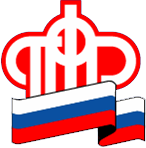 Клиентская служба в Березовском районе (на правах отдела) ГУ-УПФР в городе Белоярский Ханты-Мансийского автономного округа –Югры (межрайонное)_____________________________________________________________________________________16 сентября 2019Об индексации пенсии после увольнения Пенсионный фонд РФ напоминает, что с 2016 года работающие пенсионеры получают страховую пенсию без учета проводимых индексаций. Если пенсионер прекращает работать, он начинает получать пенсию в полном размере с учетом индексаций, прошедших за время его работы.При своевременной подаче работодателем сведений о работе в Пенсионный фонд, индексация пенсии и начало ее выплаты в полном размере происходит спустя три месяца с месяца увольнения. Это связано со сроками получения Пенсионным фондом  ежемесячной отчетности от работодателей и ее обработкой.Начиная с января 2018 года полный размер пенсии, с учетом всех индексаций после прекращения пенсионером трудовой деятельности выплачивается за период, начиная с 1-го числа месяца, следующего за месяцем прекращения работы. Это стало возможным благодаря принятию 1 июля 2017 года Федерального закона № 134-ФЗ «О внесении изменений в статью 26.1 Федерального закона «О страховых пенсиях».К примеру, пенсионер уволился с работы в августе 2019 года. В сентябре в ПФР поступит отчетность от работодателя за август с указанием того, что пенсионер еще числится работающим. В октябре ПФР получит отчетность за сентябрь, в которой пенсионер работающим уже не числится. В ноябре ПФР примет решение о выплате пенсии с учетом индексации. В декабре пенсионер получит пенсию с учетом индексации, а также доплату за предыдущие три месяца – сентябрь, октябрь, ноябрь.Напомним, что актуальная информация по вопросам пенсионного и социального обеспечения граждан доступна на официальном сайте ПФР www.pfrf.ru. Узнать установленный размер страховой пенсии (с учетом индексации) работающий пенсионер всегда может в Личном кабинете гражданина на сайте ПФР.